Núm. de Proyecto: _________________                                                                    							                                                                  Día      Mes     AñoNombre del Proyecto Social: Vigencia del Proyecto: Seleccionar con una X el o los semestre(s) que el proyecto estará vigente: Nota: esta vigencia dependerá del desarrollo del proyecto durante el seguimiento y supervisión realizado por la Universidad Autónoma de Yucatán.Función en la que incide: Seleccionar con una X la opción más adecuada (marcar sólo una).Modalidad:Área prioritaria de desarrollo: Seleccionar con una X la opción más adecuada (marcar sólo una).         Nombre de la Licenciatura	                                 No. de prestadores                                            Nombre de la Licenciatura           No. de prestadores    Estrictamente de acuerdo con el catálogo descrito en el instructivo. En ningún caso un perfil podrá sustituir a otro.Responsable del ProyectoDirección General de Desarrollo AcadémicoSistema de Atención Integral al EstudiantePrograma Institucional de Servicio SocialCuadro 1Fecha de Registro  09112016Institución SectorSectorOtro: ___________________________________________________________________SectorDatos de la Dependencia :Datos de la Dependencia :Nombre:Confederación Nacional de Organizaciones Populares Yucatán Dirección:Calle 63 #548 x68 y 70 centro, Mérida Yucatán C.P.Teléfono y fax:Tel: 2.91.30.06                                                                  E-mail  jpryuc@gmail.comUnidad Receptora:Red Juventud Popular Redes juveniles multidisciplinarios para el fortalecimiento de la calidad de vida en zonas populares del Estado de Yucatán2017201720182018Primer SemestreSegundo SemestrePrimer SemestreSegundo SemestreXXXXDocenciaExtensiónInvestigaciónUnidisciplinarioMultidisciplinarioXInterdisciplinarioSalud y AlimentaciónPreservación y Difusión de la cultura Económica    Medio Ambiente Vivienda y Urbanismo   Justicia y Derecho Justicia y DerechoInnovación TecnológicaEducaciónEducaciónXJustificación Social (Máximo ¼ de página):Redes juveniles multidisciplinarios para el fortalecimiento de la calidad de vida en zonas populares del Estado de Yucatán a cargo de la Red Juventud Popular (JP) es un proyecto de la Confederación Nacional de Organizaciones Populares (CNOP) que desarrolla su trabajo en proponer y realizar acciones para favorecer y mejorar la calidad de vida de las personas que conforman el sector popular. Siendo su finalidad trabajar con jóvenes universitarios a través de la inclusión a la actividad política, activismo comunitario y fomento de la participación social, para apoyar en los ámbitos educativos, económicos, sociales y culturales. Asimismo, mediante un trabajo multidisciplinario pretende impactar directamente en el bienestar social  de los sectores y comunidades donde se lleva a cabo, en la retribución mediante el servicio social a las problemáticas que se presentan en la comunidad que actualmente tiene de 15 y 30 años de edad, las problemáticas serán definidas por los mismos jóvenes habitantes de estas comunidades (desempleo, deserción escolar, bienestar social, la obesidad, escasa participación dentro de la política y toma de decisiones, entre otros). La participación de los estudiantes en este proyecto es necesaria ya que contribuirá a que desde el enfoque de sus distintas profesiones puedan guiar a estos jóvenes a que ellos sean parte de la solución de sus propios problemas mediante el apoyo y seguimiento de que los prestadores le proporcionaran para poder inferir soluciones proponer cambios, mediante la impartición de cursos y pláticas, talleres, brigadas comunitarias, foros y reuniones vecinales juveniles, creación de redes y comités juveniles, para que mediante estos equipos de trabajo puedan ejercer los esfuerzos necesarios para alcanzar los cambios anhelados para su propia comunidad.Objetivos Generales  y  Específicos : General: Incrementar la calidad de vida de la población juvenil (entre 15 y 30 años) contribuyendo en el mejoramiento de la educación, así como desarrollo social e integración armónica dentro del tejido social.Específicos: • Identificar líneas de acción para el trabajo multidisciplinario para los sectores.• Elaborar propuestas de acción y apoyo en función de las necesidades detectadasAcciones a realizar, generales y  por perfil (disciplina):GeneralesEntrega de un análisis y reporte sobre las problemáticas que los mismos jóvenes de la comunidad detectaron.Elaboración en equipo con sus compañeros de disciplina de un proyecto y acciones mediante las cuales su carrera podrán contribuir a la solución de dichos problemas.Elaboración de un proyecto integral y multidisciplinario que conjugue todas las propuestas hechas por los comités de las distintas disciplinas en un solo plan de acción integral.Reporte general sobre la experiencia de trabajo y elaboración de sugerencias para mejoras en las posteriores aplicaciones de dicho proyecto. Para el perfil de  Licenciatura en Contaduría PúblicaEducar a los jóvenes sobre el correcto manejo de sus ingresos y capital, además de introducirlos a la formalidad mediante cursos sobre el nuevo régimen fiscal y sus ventajas.
Para el perfil de Licenciatura en Enseñanza del Idioma InglésFormar a los jóvenes en la enseñanza de un nuevo idioma para darles más herramientas educativas y de esta manera ayudarlos a encontrar un mejor trabajo y obtener una mejor calidad de vida.Para el perfil de Licenciatura en Educación 
Apoyar a jóvenes que no han podido concluir sus estudios básicos o medios superiores mediante programas de asesorías y apoyos entre jóvenes para motivarlos a continuar con sus estudios. Para el perfil de Licenciatura en PsicologíaImpartir pláticas que refuercen y empoderen a los jóvenes de la comunidad en temas como, tolerancia, rechazo al bullying, drogadicción, noviazgo y paternidad responsable.Para el perfil de Licenciatura en Comunicación SocialGenerar campañas de difusión y promoción de las actividades realizadas por las demás licenciaturas asi como establecer un método de comunicación efectiva con la comunidad Para el perfil de la Licenciatura en DerechoBrindar asesorías en los aspectos legales tanto a los jóvenes como a la sociedad en general, impartir pláticas y conferencias en temas relacionados la cultura de la legalidad y las actualizaciones y cambios en la normativa jurídica.Beneficiarios directos  del proyecto:Habitantes de la cuidad de entre 15 y 30 años de los municipios que cuentan con estructura JP los cuales hasta ahora son: Mérida, Kanasín, Valladolid, Tizimín, Progreso, Umán, Tekax, Ticul, Motul, Hunucmá, Chemax, Oxkutzcab, Izamal, Peto, Maxcanú, Halachó, Tixkokob, Tecoh, Espita, Acanceh, Yaxcabá, Temozón, Tzucacab.Recursos con los que dispondrá el prestador:Recursos con los que dispondrá el prestador:Recursos con los que dispondrá el prestador:Recursos con los que dispondrá el prestador:Recursos con los que dispondrá el prestador:Recursos con los que dispondrá el prestador:Recursos con los que dispondrá el prestador:Materiales: Se le proporcionaran los materiales que pueda requerir según su perfil o carrera, basados en el plan de acción que elabore y apruebe el comité de su disciplina, contara servicio de transporte o apoyo para su movilización de nuestras oficinas ubicadas en la ciudad de Mérida al municipio en el que se prestando el servicio y de regreso.Materiales: Se le proporcionaran los materiales que pueda requerir según su perfil o carrera, basados en el plan de acción que elabore y apruebe el comité de su disciplina, contara servicio de transporte o apoyo para su movilización de nuestras oficinas ubicadas en la ciudad de Mérida al municipio en el que se prestando el servicio y de regreso.Materiales: Se le proporcionaran los materiales que pueda requerir según su perfil o carrera, basados en el plan de acción que elabore y apruebe el comité de su disciplina, contara servicio de transporte o apoyo para su movilización de nuestras oficinas ubicadas en la ciudad de Mérida al municipio en el que se prestando el servicio y de regreso.Materiales: Se le proporcionaran los materiales que pueda requerir según su perfil o carrera, basados en el plan de acción que elabore y apruebe el comité de su disciplina, contara servicio de transporte o apoyo para su movilización de nuestras oficinas ubicadas en la ciudad de Mérida al municipio en el que se prestando el servicio y de regreso.Materiales: Se le proporcionaran los materiales que pueda requerir según su perfil o carrera, basados en el plan de acción que elabore y apruebe el comité de su disciplina, contara servicio de transporte o apoyo para su movilización de nuestras oficinas ubicadas en la ciudad de Mérida al municipio en el que se prestando el servicio y de regreso.Materiales: Se le proporcionaran los materiales que pueda requerir según su perfil o carrera, basados en el plan de acción que elabore y apruebe el comité de su disciplina, contara servicio de transporte o apoyo para su movilización de nuestras oficinas ubicadas en la ciudad de Mérida al municipio en el que se prestando el servicio y de regreso.Materiales: Se le proporcionaran los materiales que pueda requerir según su perfil o carrera, basados en el plan de acción que elabore y apruebe el comité de su disciplina, contara servicio de transporte o apoyo para su movilización de nuestras oficinas ubicadas en la ciudad de Mérida al municipio en el que se prestando el servicio y de regreso.Humanos: Tendrán a su disposición un comité de capacitación, uno de evaluación y seguimiento los cuales se encargaran de organizarlos y guiarlos en su acción dentro y fuera de las comunidadesHumanos: Tendrán a su disposición un comité de capacitación, uno de evaluación y seguimiento los cuales se encargaran de organizarlos y guiarlos en su acción dentro y fuera de las comunidadesHumanos: Tendrán a su disposición un comité de capacitación, uno de evaluación y seguimiento los cuales se encargaran de organizarlos y guiarlos en su acción dentro y fuera de las comunidadesHumanos: Tendrán a su disposición un comité de capacitación, uno de evaluación y seguimiento los cuales se encargaran de organizarlos y guiarlos en su acción dentro y fuera de las comunidadesHumanos: Tendrán a su disposición un comité de capacitación, uno de evaluación y seguimiento los cuales se encargaran de organizarlos y guiarlos en su acción dentro y fuera de las comunidadesHumanos: Tendrán a su disposición un comité de capacitación, uno de evaluación y seguimiento los cuales se encargaran de organizarlos y guiarlos en su acción dentro y fuera de las comunidadesHumanos: Tendrán a su disposición un comité de capacitación, uno de evaluación y seguimiento los cuales se encargaran de organizarlos y guiarlos en su acción dentro y fuera de las comunidadesInfraestructura: contaran con uso pleno de las instalaciones de la CNOP ubicadas en Calle 63 #548 x68 y 70 centro, Mérida Yucatán C.P. 9700Infraestructura: contaran con uso pleno de las instalaciones de la CNOP ubicadas en Calle 63 #548 x68 y 70 centro, Mérida Yucatán C.P. 9700Infraestructura: contaran con uso pleno de las instalaciones de la CNOP ubicadas en Calle 63 #548 x68 y 70 centro, Mérida Yucatán C.P. 9700Infraestructura: contaran con uso pleno de las instalaciones de la CNOP ubicadas en Calle 63 #548 x68 y 70 centro, Mérida Yucatán C.P. 9700Infraestructura: contaran con uso pleno de las instalaciones de la CNOP ubicadas en Calle 63 #548 x68 y 70 centro, Mérida Yucatán C.P. 9700Infraestructura: contaran con uso pleno de las instalaciones de la CNOP ubicadas en Calle 63 #548 x68 y 70 centro, Mérida Yucatán C.P. 9700Infraestructura: contaran con uso pleno de las instalaciones de la CNOP ubicadas en Calle 63 #548 x68 y 70 centro, Mérida Yucatán C.P. 9700Apoyo Económico:SiNoXMonto Mensual$Viáticos:  Viáticos:  Viáticos:  Viáticos:  Viáticos:  Viáticos:  Viáticos:  Horario del Prestador:  lunes a viernes de 10:00 am- 1:00pmsábado y domingo de 9:00 am- 12:00 pmNo siendo estrictamente diarios si no solo los requeridos para cumplir los objetivos.Horario del Prestador:  lunes a viernes de 10:00 am- 1:00pmsábado y domingo de 9:00 am- 12:00 pmNo siendo estrictamente diarios si no solo los requeridos para cumplir los objetivos.Horario del Prestador:  lunes a viernes de 10:00 am- 1:00pmsábado y domingo de 9:00 am- 12:00 pmNo siendo estrictamente diarios si no solo los requeridos para cumplir los objetivos.Horario del Prestador:  lunes a viernes de 10:00 am- 1:00pmsábado y domingo de 9:00 am- 12:00 pmNo siendo estrictamente diarios si no solo los requeridos para cumplir los objetivos.Horario del Prestador:  lunes a viernes de 10:00 am- 1:00pmsábado y domingo de 9:00 am- 12:00 pmNo siendo estrictamente diarios si no solo los requeridos para cumplir los objetivos.Horario del Prestador:  lunes a viernes de 10:00 am- 1:00pmsábado y domingo de 9:00 am- 12:00 pmNo siendo estrictamente diarios si no solo los requeridos para cumplir los objetivos.Horario del Prestador:  lunes a viernes de 10:00 am- 1:00pmsábado y domingo de 9:00 am- 12:00 pmNo siendo estrictamente diarios si no solo los requeridos para cumplir los objetivos.Número y perfil de los prestadores solicitados:1.- Licenciatura en Enseñanza del Idioma Inglés65.- Licenciatura en Psicología 62.- Licenciatura en Contaduría Pública126.- Licenciatura en Comunicación Social63. Licenciatura en Derecho124.- Licenciatura en Educación6Número total de prestadores solicitados:  48Inducción:     Descripción:Los prestadores conocerán sus funciones a través de un taller de capacitación, así mismo se darán a conocer la estructura de la organización, de las funciones, responsabilidades y personal con quien se trabaja de manera conjunta y ante quien reportara el resultado de la labor que desempeña.Duración en horas de la inducción:  2 horasSupervisión y evaluación del desempeño del prestador por parte del responsable directo:Instrumentos (bitácoras, informes, reportes, lista de cotejo, asistencia, rúbricas, etc.): Informes, asistencia y reporte de actividades.Periodicidad (semanal, mensual, etc.): MensualCriterios (desempeño, actitudes, habilidades, etc.): Trabajo en equipo multidisciplinario, solución a problemas, participación activa, cumplimiento y entrega oportuna de tareas asignadas, creatividad, metodología y manejo de información.Puntualidad, asistencia, Eficiencia, Responsabilidad, compromiso, paciencia, empatía, respeto y actitud de trabajo colaborativo.Materiales generados por el prestador requeridos para su correcta evaluación Responsable(s) de (los) Prestador(es) 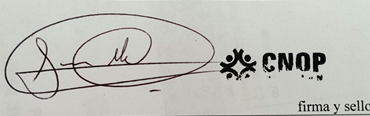 firma y selloNombre: Lic. Fernando Jesús Moreno López Cargo: Presidente de la Red Juventud PopularEmail:  jpryuc@gmail.comTeléfono: 9992253094InstituciónDependenciaDirección y Teléfono Correo Electrónico para envío-recepción de informaciónNombre del ProyectoNombres de ResponsablesPerfil(es) Solicitado(s)Cantidad de Prestador(es)Confederación Nacional de Organizaciones PopularesRed Juventud PopularCalle 63 #548 x68 y 70 centro, Mérida Yucatán C.P. 9700                                                                                    tel: 2.91.30.06jpryuc@gmail.comRedes juveniles multidisciplinarios para el fortalecimiento de la calidad de vida en zonas populares del Estado de Yucatán Proyecto: Lic. Fernando Jesús Moreno López                                                     Prestador: Lic. Laura Paola Cocom Cortés1.- Licenciatura en Enseñanza del Idioma Inglés6Confederación Nacional de Organizaciones PopularesRed Juventud PopularCalle 63 #548 x68 y 70 centro, Mérida Yucatán C.P. 9700                                                                                    tel: 2.91.30.06jpryuc@gmail.comRedes juveniles multidisciplinarios para el fortalecimiento de la calidad de vida en zonas populares del Estado de Yucatán Proyecto: Lic. Fernando Jesús Moreno López                                                     Prestador: Lic. Laura Paola Cocom Cortés2.- Licenciatura en Contaduría Pública12Confederación Nacional de Organizaciones PopularesRed Juventud PopularCalle 63 #548 x68 y 70 centro, Mérida Yucatán C.P. 9700                                                                                    tel: 2.91.30.06jpryuc@gmail.comRedes juveniles multidisciplinarios para el fortalecimiento de la calidad de vida en zonas populares del Estado de Yucatán Proyecto: Lic. Fernando Jesús Moreno López                                                     Prestador: Lic. Laura Paola Cocom Cortés3. Licenciatura en Derecho12Confederación Nacional de Organizaciones PopularesRed Juventud PopularCalle 63 #548 x68 y 70 centro, Mérida Yucatán C.P. 9700                                                                                    tel: 2.91.30.06jpryuc@gmail.comRedes juveniles multidisciplinarios para el fortalecimiento de la calidad de vida en zonas populares del Estado de Yucatán Proyecto: Lic. Fernando Jesús Moreno López                                                     Prestador: Lic. Laura Paola Cocom Cortés4.- Licenciatura en Educación6Confederación Nacional de Organizaciones PopularesRed Juventud PopularCalle 63 #548 x68 y 70 centro, Mérida Yucatán C.P. 9700                                                                                    tel: 2.91.30.06jpryuc@gmail.comRedes juveniles multidisciplinarios para el fortalecimiento de la calidad de vida en zonas populares del Estado de Yucatán Proyecto: Lic. Fernando Jesús Moreno López                                                     Prestador: Lic. Laura Paola Cocom Cortés5.- Licenciatura en Psicología 6Confederación Nacional de Organizaciones PopularesRed Juventud PopularCalle 63 #548 x68 y 70 centro, Mérida Yucatán C.P. 9700                                                                                    tel: 2.91.30.06jpryuc@gmail.comRedes juveniles multidisciplinarios para el fortalecimiento de la calidad de vida en zonas populares del Estado de Yucatán Proyecto: Lic. Fernando Jesús Moreno López                                                     Prestador: Lic. Laura Paola Cocom Cortés6.- Licenciatura en Comunicación Social6